DATA  CONTRATTO  DATI PARTECIPANTE AL CORSO (CASO ISCRIZIONE 1 SOLA PERSONA)  DATI PARTECIPANTI AL CORSO (CASO ISCRIZIONE DI PIU’ PERSONE DELLA STESSA SOCIETA’)  DATI PER FATTURA  (COMPILARE ANCHE IN CASO DI PERSONE FISICHE)  COGNOME E NOME / RAGIONE SOCIALE ______________________________________________________ INDIRIZZO _____________  _________________________________________ N _______ CAP ___________ CITTA' ____________________________________ (______)  TEL. _________________________ FAX  _____________________ ALTRO RECAPITO TELEFONICO  _______________________________ MAIL __________________________________________________________ MAIL PEC  ___________________________________________  COD.FISC. ______________________________________ P.IVA ____________________________________   SETTORE DITTA ___________________________________________________________  CODICE ATECO 2007 _______________________     LIVELLO DI RISCHIO AZIENDA _________________         SOCIO     □ NO     □ SI    SCELTA MODALITA’ INVIO FATTURA  Sophia chiede l’autorizzazione all’invio della fattura per mail per il presente e futuri contratti con Sophia, conformemente alle norme vigenti (D.lgs 52/2004 e DPR 633/72) e modalità di spedizione riconfermata più volte nella Circolare dell’Agenzia delle Entrate 45/E del 19/10/2005 e nelle risoluzioni del Ministero delle finanze 450217 del 30/07/90 e 571134 del 19/07/88. Ai sensi delle suddette norme, occorrerà stampare su carta il documento inviato, che avrà valore legale, come le fatture inviate per posta, e di conseguenza controllarlo e registrarlo.   In caso di accettazione di questa modalità di spedizione, l’invio cartaceo della fattura non avverrà ed il cliente si impegna a comunicare il nuovo indirizzo mail in caso di variazione dello stesso.  □ Acconsento                    □   Non acconsento                      Firma ________________________________________  SCELTA MODALITA’ DI PAGAMENTO  (a cura del cliente)  □ Tramite bonifico bancario intestato a: Sophia scarl IBAN  IT 34 T 01030 21507 000000764128  - Causale __________________    (allegare alla presente la ricevuta del bonifico effettuato ed inviare al fax della sede di riferimento indicato a pagina 2. □ Presso uffici Sophia  Compilazione a cura di Sophia  Registrazione pagamenti (a cura di Sophia)  INFORMATIVA PRIVACY  Ai sensi dell'articolo 13 del D.lgs. n.196/2003 ("Codice in materia di protezione dei dati personali") La informiamo che i dati da Lei forniti verranno trattati ai fini di espletamento del servizio formativo e per finalità esclusivamente amministrative e commerciali. Secondo la normativa indicata, tale trattamento sarà improntato ai principi di correttezza, liceità e trasparenza e di tutela della Sua riservatezza e dei Suoi diritti. In particolare Le forniamo le seguenti informazioni:   Il conferimento dei dati è obbligatorio per consentire le rilevazioni previste dalla norme e regolamenti relativi alla formazione del personale ed è facoltativo ai fini dell’invio di materiale pubblicitario, ricerche di mercato e comunicazioni commerciali;  I dati da Lei forniti verranno trattati per le finalità previste dalla L.R. 32 del 26 luglio 2002 e sue successive modificazioni e dai Regolamenti relativi ai corsi di formazione, per l’espletamento dell’attività formativa del personale da lei assunto/i e per le necessarie comunicazioni amministrative;  - I dati sono funzionali al compimento di attività dirette alla promozione dei servizi e prodotti del titolare del presente trattamento e delle altre società dei soci di Sophia del territorio di riferimento.   Il trattamento dei Suoi dati sarà effettuato sia in forma cartacea che con l’ausilio di strumenti elettronici, nel rispetto dei limiti e delle condizioni di cui all’art. 11 del D.Lgs 196/2003. I Suoi dati potranno essere comunicati ad altri soggetti, in qualità di responsabili o “incaricati” di Sophia, nonché alle società dei soci di Sophia. I dati non saranno diffusi. Il mancato conferimento dei dati non consentirà alla nostra società di prestare le attività previste.  Secondo quanto stabilito all’art. 7 del D.Lgs 196/2003, oltre alle informazioni di cui alla presente informativa, Lei ha diritto di: 1. avere conferma, in modo intelligibile e gratuito, dell’esistenza o meno dei suoi dati presso i nostri uffici; 2. ottenere aggiornamento, rettifica o integrazione dei dati o loro blocco/cancellazione per violazione di legge o cessata necessità di conservazione; 3. opporsi al trattamento per motivi legittimi o al trattamento a fini di invio di materiale pubblicitario, vendita diretta, ricerche di mercato, comunicazioni commerciali; 4. In ogni momento potrà esercitare i Suoi diritti nei confronti del titolare del trattamento, ai sensi dell'art.7 del D.lgs.196/2003. Il titolare del trattamento è la società Sophia scarl, il responsabile del trattamento dei dati è la Dott.ssa Cinzia Grassi.  CONSENSO AL TRATTAMENTO DEI DATI PERSONALI  In base alla richiesta di servizio formulato e preso atto dell’informativa fornita ai sensi del D.lgs.196/2003 si esprime il consenso al trattamento dei dati personali, compresa la comunicazione all’esterno nei limiti e per le finalità indicati nell’informativa  Li, _______________________________                              Firma Referente aziendale________________________________  Esprimo inoltre il mio consenso al trattamento dei miei dati ai fini di compimento di ricerche di mercato, invio di materiale pubblicitario, attività promozionali mediante e-mail, fax, sms, ecc.  □ Acconsento                    □   Non acconsento                      Firma Referente aziendale ___________________________________  Altri corsi di interesse __________________________________________________________________  CLAUSOLE CONTRATTUALI D’ISCRIZIONE  MODALITA’ ISCRIZIONE. L’iscrizione si perfeziona compilando la presente scheda in ogni sua e inviandola alla sede di riferimento almeno 10 giorni prima dell’inizio del corso:   Firenze: fax 055/33976206) o mail segreteria.fi@formazionesophia.com;   Lucca: fax 0584/439040 o mail segreteria.lu@formazionesophia.com;   Prato: fax 0574/699837 o mail segreteria.po@formazionesophia.com;   Pistoia: fax 0573/921276 o mail g.pecori@formazionesophia.com;   ACCETTAZIONE DELLE CONDIZIONI DI PAGAMENTO (scegliere un’opzione): □ Pagamento completo in un’unica soluzione    □ Pagamento rateale, senza interessi, da concordare tra Sophia e l’allieva/o (Compilare l’allegato al presente contratto).   DIRITTO DI RECESSO In caso di rinuncia al corso, l’allieva/o ha diritto di recedere senza alcuna penale, tramite comunicazione scritta almeno 7 giorni prima dell’inizio del corso, nel rispetto della normativa vigente (tra cui le disposizioni del codice civile, in particolare l’art. 1373); in caso di mancata comunicazione scritta nei termini previsti, il contratto si intenderà risolto, con trattenimento da parte di Sophia del 30% del prezzo del corso.   Nota per i corsi riconosciuti Almeno 5 giorni prima dell’inizio del corso, Sophia dovrà dare comunicazione del calendario al cliente. Il corso dovrà avere luogo entro i termini previsti da normativa di riconoscimento. Il contratto si intenderà risolto, con diritto dell’allievo/a alla restituzione totale della somma versata, qualora Sophia non dia inizio al corso entro i termini previsti da normativa, o comunque le eventuali proroghe concesse dall’ente che ha concesso il riconoscimento  Per quanto non previsto nel presente contratto si fa riferimento alla normativa vigente in materia.  DIRITTO AD ASSISTENZA, VITTO E MATERIALE DIDATTICO. Il prezzo comprende il materiale didattico, l’assicurazione contro infortuni e, se previsto dal corso, assicurazione per rischi civili contro terzi, l’uso di laboratori e attrezzature, stage (quando previsto), esame finale con commissione interna/esterna (quando previsto). L’attestato/certificazione sarà rilasciato/a previo superamento dell’esame finale.  DIRITTO ALL’ATTESTATO. Nel caso di corso con esame finale, l’allievo/a è ammesso alle prove finali al raggiungimento delle ore di frequenza minime previste dalla normativa di riferimento, e al raggiungimento del livello di apprendimento necessario. In caso di smarrimento dell’attestato da parte del cliente, per la ristampa dello stesso o per la produzione di attestazione sostitutiva è richiesto il pagamento di € 10,00 + iva.  TRASFERIMENTI DI RESIDENZA. L’allieva/o informerà immediatamente l’agenzia formativa in caso di mutamenti di residenza, domicilio o recapiti.  NOTE: 1. Nel caso di corsi di formazione il cui completamento è oggetto di obblighi di legge, la mancata conferma di partecipazione o il non raggiungimento degli standard di frequenza non è in alcun modo imputabile a Sophia scarl 2. La fattura sarà consegnata/inviata dopo il pagamento del corso; 3.L’attestato sarà consegnato/inviato, ferme restanti le condizioni indicate sopra, a completamento del pagamento. 4. in caso di invio del contratto per mail o fax, gli adempimenti contrattuali decorrono a far data dall'effettiva ricezione 5 il corso verrà organizzato al raggiungimento del numero minimo di partecipanti 6 Nota per i corsi riconosciuti: sarà prevista la restituzione della somma versata per la partecipazione al percorso, nel caso in cui l’amministrazione provinciale revochi il riconoscimento.  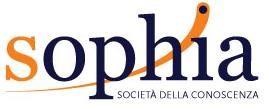 CONTRATTO  D’ISCRIZIONE  CORSO  Mod_12_02  Eventuale timbro intermediario/ venditore  CONTRATTO  D’ISCRIZIONE  CORSO  Rev. 13 del 27/07/2015  Eventuale timbro intermediario/ venditore  CONTRATTO  D’ISCRIZIONE  CORSO  Pag. 1 di 2  Eventuale timbro intermediario/ venditore  ORE CORSO  6  PREZZO  CORSO A  PARTECIPANTE SOCI CNA € 140,00 +IVA   NON SOCI CNA € 180,00 +IVA  CORSO  LA FIBRA OTTICA NEGLI IMPIANTI - FORMAZIONE TEORICA E PRATICA PER INSTALLATORICognome  partecipante  Nome   partecipante  Data di nascita  Luogo di nascita  (città e provincia o stato estero)  Data assunz.  (indicare solo se neoassunto)  Mansione Operaio  Impiegato  Appren dista  SI/NO  Cognome  partecipante  Nome   partecipante  Data di nascita  Luogo di nascita (città e stato)  Data assunz.  (indicare solo se neoassunto)  Mansione   Operaio   Impiegato  Appren dista SI/NO  Prezzo a partecipante:     €  Numero partecipanti:  Prezzo totale      €  Sconto accordato     €  Importo finale       €  Timbro/ firma Sophia  Data  Importo  Ricevuta / FT  Firma / timbro Sophia  CONTRATTO  D’ISCRIZIONE  CORSO  Mod_12_02  Eventuale timbro intermediario/ venditore  CONTRATTO  D’ISCRIZIONE  CORSO  Rev. 13 del 27/07/2015  Eventuale timbro intermediario/ venditore  CONTRATTO  D’ISCRIZIONE  CORSO  Pag. 2 di 2  Eventuale timbro intermediario/ venditore  Firma responsabile Sophia  Firma cliente   (aggiungere timbro, in caso di azienda)  